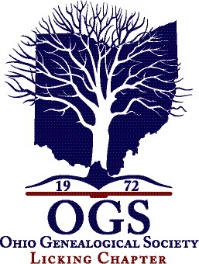 Licking County Genealogical SocietyVolunteer Information SheetPlease print information clearlyI wish to volunteer for the LCGS Society and Library. I have marked areas where I could help.  I know that all of the projects, including indexing and transcribing data, will be done in the LCGS library and only on LCGS computers or flash drives. No information can be saved or copied for personal use.I know Word and Excel ______________ or willing to learn how ________________Please circle what days you would like to volunteer – you can change days whenever you want!Monday     Tuesday     Wednesday     Thursday     Saturday (not currently available)Please mark any of the following you would like to help with or learn to do.____ Help researchers with looking in books, paper materials, microfilm, websites for information ____ Work the library desk during research hours directing visitors to the location of research materials____ Help transcribe data from records, books____ Help index booklets and ledgers ____ Help with Obituary cards:    ______ typing new cards _____filing into drawers ____ Assist the Librarian to sort or process materials that are donated to the library ____ Serve on a Committee: newsletter (Lantern), Website, Membership/Recruiting, Program meetings____ Other talents I have _______________________________________________________________________ Other things I am willing to do for the society________________________________________________Librarian talked to volunteer on date: ________________ Current LCGS Member #____________Date started to volunteer: _________________________ Licking County Genealogical Society 101 West Main Street, Newark, Ohio 43055-5054   740-349-5510 www.rootsweb.ancestry.com/~ohlcgs2  and LickingCountyOhioGenealogySociety.org          Email: lcgs@lickingcountylibrary.org